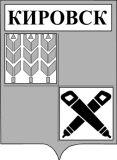 АДМИНИСТРАЦИЯ ГОРОДА КИРОВСКА Мурманская областьПОСТАНОВЛЕНИЕ от 27.01.2012                                                                                № 121г. КировскОб утверждении Порядка формирования муниципального задания на оказание муниципальных услуг (выполнение работ)в отношении муниципальных учреждений города Кировска и Порядка финансового обеспечения выполнения муниципального заданияВ соответствии со статьей 69.2 Бюджетного кодекса Российской Федерации, статьей 9.2 Федерального закона от 12.01.1996 N 7-ФЗ «О некоммерческих организациях» и пунктом 3 части 5 статьи 4 Федерального закона от 03.11.2006 N 174-ФЗ «Об автономных учреждениях», в целях обеспечения формирования муниципальных заданий на оказание муниципальных услуг (выполнение работ) в муниципальном образовании город КировскП О С Т А Н О В Л Я Ю:Утвердить:Порядок формирования муниципального задания на оказание муниципальных услуг (выполнение работ)в отношении муниципальных бюджетных, автономных и казенных учреждений города Кировска согласно приложению №1.Порядок финансового обеспечения выполнения муниципального задания на оказание муниципальных услуг(выполнение работ)  муниципальными бюджетными, автономными и казенными учреждениями города Кировска согласно приложению №2.Считать утратившим силу постановлениеадминистрации города Кировска от 29.01.2010 №30«Об утверждении Порядка формирования, финансового обеспечения и контроля за исполнением муниципального задания на оказание муниципальных услуг».Настоящее постановление вступает в силу со дня его официального опубликования и распространяется на правоотношения, возникшие с 01.01.2012.Контроль за исполнением настоящего постановления оставляю за собой.Глава администрации города КировскаО.А. ДЕНИСОВПриложение №1к постановлению администрации города Кировска от «27» января 2012 г. № 121Порядокформирования муниципального задания на оказание муниципальных услуг (выполнение работ) в отношении муниципальных бюджетных, автономных и казенных учреждений города КировскаОбщие положенияНастоящий Порядок формирования муниципального задания на оказание муниципальных услуг (выполнение работ) в отношении муниципальных бюджетных, автономных и казенных учреждений города Кировска (далее - Порядок) определяет правила формирования муниципальных заданий по предоставлению муниципальных услуг (выполнению работ) (далее – муниципальные задания) муниципальными бюджетными, автономными и казенными учреждениями города Кировска в соответствии с основными видами деятельности, предусмотренными учредительными документами.Муниципальные задания составляются по форме в соответствии  с приложением к настоящему Порядку.Проекты муниципальных заданий формируются главными распорядителями (распорядителями) средств городского бюджета при составлении проекта бюджета города Кировска на очередной финансовый год, согласовываются Финансово-экономическим управлением администрации города и утверждаются администрацией города Кировска не позднее одного месяца со дня официального опубликования решения о городском бюджете на очередной финансовый год. Утверждение муниципальных заданий муниципальным учреждениям города Кировска осуществляют курирующие соответствующие отрасли социальной сферы и городского хозяйства заместители главы администрации города Кировска.Формирование муниципального задания Муниципальное задание формируется на основе утвержденных администрацией города Кировска перечня муниципальных услуг (работ), оказываемых (выполняемых) муниципальными учреждениями города Кировска, и стандартов качества оказания муниципальными учреждениями города Кировска муниципальных услуг.Муниципальное задание должно содержать:показатели, характеризующие качество и (или) объем (содержание) оказываемых муниципальных услуг;порядок контроля за исполнением муниципального задания, в том числе условия и порядок его досрочного прекращения;требования к отчетности об исполнении муниципального задания.Муниципальное задание на оказание муниципальных услуг физическим и юридическим лицам также должно содержать:определение категорий физических и (или) юридических лиц, являющихся потребителями соответствующих услуг;порядок оказания соответствующих услуг;предельные цены (тарифы) на оплату соответствующих услуг физическими или юридическими лицами в случаях, если законодательством Российской Федерации предусмотрено их оказание на платной основе, либо порядок установления указанных цен (тарифов).Контроль за выполнением муниципальными учреждениями муниципальных заданий осуществляется главными распорядителями (распорядителями) средств городского бюджета, в ведомственной подчиненности которых находятся соответствующие учреждения.Приложениек Порядку   формирования муниципального задания на оказание муниципальных услуг (выполнение работ) в отношении муниципальных бюджетных, автономных и казенных учреждений города КировскаМУНИЦИПАЛЬНОЕ ЗАДАНИЕ____________________________________________________________(наименование муниципального учреждения)на _____ годЧАСТЬ 1(формируется при установлении муниципального заданияодновременно на выполнение муниципальной услуги (услуг)и работы (работ) и содержит требования к оказаниюмуниципальной услуги (услуг))РАЗДЕЛ 1 ________________________________(при наличии 2 и более разделов)    1. Наименование муниципальной услуги _________________________________.    2. Потребители муниципальной услуги______________________________________________________________________________________________________________.    3. Показатели,  характеризующие  объем  и (или)  качество муниципальнойуслуги.    3.1. Показатели, характеризующие качество муниципальной услуги 3.2. Объем муниципальной услуги (в натуральных показателях)    4. Порядок оказания муниципальной услуги.    4.1.  Нормативные  правовые   акты,   регулирующие   порядок   оказаниямуниципальной услуги:    _________________________________________________________________________________________________________________________________________________.    4.2. Порядок  информирования  потенциальных  потребителей муниципальнойуслуги    5.  Основания  для  досрочного  прекращения  исполнения  муниципальногозадания    _________________________________________________________________________________________________________________________________________________.    6. Предельные  цены (тарифы)  на оплату муниципальной услуги в случаях,если  действующим  законодательством  предусмотрено  их оказание на платнойоснове.    6.1.  Нормативный  правовой  акт,  устанавливающий  цены  (тарифы) либопорядок их установления:    _________________________________________________________________________________________________________________________________________________.    6.2. Орган, устанавливающий цены (тарифы) ____________________________.    6.3. Значения предельной цены (тарифа) _________________________.7. Порядок контроля за исполнением муниципального задания8. Требования к отчетности об исполнении муниципального задания.8.1. Форма отчета об исполнении муниципального задания    8.2. Сроки представления отчетов об исполнении муниципального задания    ______________________________________________________________________.    8.3. Иные требования к отчетности об исполнении муниципального задания    ______________________________________________________________________.    9.  Иная   информация,   необходимая  для   исполнения   (контроля   заисполнением) муниципального заданияЧАСТЬ 2(формируется при установлении муниципального заданияна осуществление работы (работ))РАЗДЕЛ 1 ________________________________(при наличии 2 и более разделов)    1. Наименование муниципальной работы _________________________________.    2. Характеристика работы    3. Основания для досрочного прекращения муниципального задания    _________________________________________________________________________________________________________________________________________________.    4. Порядок контроля за исполнением муниципального задания5. Требования к отчетности об исполнении муниципального задания.5.1. Форма отчета об исполнении муниципального задания    5.2. Сроки представления отчетов об исполнении муниципального задания    ______________________________________________________________________.    5.3. Иные требования к отчетности об исполнении муниципального задания    _________________________________________________________________________________________________________________________________________________.    6.  Иная   информация,   необходимая   для   исполнения   (контроля  заисполнением) муниципального задания    _______________________________________________________________________Приложение №2к постановлению администрации города Кировска от «27» января 2012 г. № 121Порядокфинансового обеспечения выполнения муниципального задания на оказание муниципальных услуг (выполнение работ) муниципальными бюджетными, автономными и казенными учреждениями города КировскаОбщие положенияНастоящий Порядок финансового обеспечения выполнения муниципального задания на оказание муниципальных услуг муниципальными бюджетными, автономными и казенными учреждениями города Кировска (далее - Порядок) устанавливает условия и механизм финансового обеспечения выполнения муниципального задания муниципальными бюджетными, муниципальными автономными и муниципальными казенными учреждениями города Кировска (далее – муниципальное задание).Выполнение муниципального задания является обязательным для муниципальных  бюджетных, автономных и казенных учреждений.Финансовое обеспечение выполнения муниципального заданияФинансовое обеспечение выполнения муниципального задания осуществляется в пределах бюджетных ассигнований, предусмотренных в бюджете города Кировска на соответствующие цели.Финансовое обеспечение выполнения муниципального задания муниципальными бюджетными и автономными учреждениями осуществляется в форме субсидии.Размер субсидии рассчитывается на основании утвержденных администрацией города Кировска нормативных затрат на оказание муниципальных услуг в рамках муниципального задания и затрат на содержание недвижимого имущества и особо ценного движимого имущества, закрепленного за муниципальным бюджетным, автономным учреждением или приобретенного им за счет средств, выделенных муниципальному бюджетному или муниципальному автономному учреждению учредителем на приобретение такого имущества (за исключением имущества, сданного в аренду), а также на уплату налогов, в качестве объекта налогообложения по которым признается указанное имущество, в том числе земельные участки.Порядок определения указанных затрат и распределения их по отдельным муниципальным услугам устанавливается в соответствии с настоящим Порядком главным распорядителем (распорядителем) средств городского бюджета, в ведомственной подчиненности которого находятся соответствующие учреждения, по согласованию с финансово-экономическим управлением администрации города Кировска.Предоставление муниципальному бюджетному или муниципальному автономному учреждению субсидии в течение финансового года осуществляется на основании соглашения о порядке и условиях предоставления субсидии на финансовое обеспечение выполнения муниципального задания, заключаемого между муниципальным бюджетным или муниципальным автономным учреждением и главным распорядителем (распорядителем) средств городского бюджета, в ведомственной подчиненности которого находится учреждение, по форме согласно приложению к настоящему Порядку.Указанное соглашение определяет права, обязанности и ответственность сторон, в том числе объем и периодичность перечисления субсидии в течение финансового года.Изменение объема субсидии, предоставленной из бюджета города Кировска муниципальному бюджетному или муниципальному автономному учреждению на финансовое обеспечение выполнения муниципального задания, в течение срока его выполнения осуществляется в случае внесения изменений в нормативные правовые акты на основании которых рассчитана субсидия и при изменении муниципального задания.Финансовое обеспечение выполнения муниципального задания муниципальным казенным учреждением осуществляется в соответствии с показателями бюджетной сметы этого учреждения.Приложение  к Порядку финансового обеспечения выполнения муниципального задания на оказание муниципальных услуг муниципальными бюджетными, автономными и казенными учреждениями города КировскаПРИМЕРНАЯ ФОРМА СОГЛАШЕНИЯО ПОРЯДКЕ И УСЛОВИЯХ ПРЕДОСТАВЛЕНИЯ СУБСИДИИ НА ФИНАНСОВОЕОБЕСПЕЧЕНИЕ ВЫПОЛНЕНИЯ МУНИЦИПАЛЬНОГО ЗАДАНИЯ НА ОКАЗАНИЕМУНИЦИПАЛЬНЫХ УСЛУГ (ВЫПОЛНЕНИЕ РАБОТ)г. ____________                                 "___" ____________ 20___ г.Главный распорядитель (распорядитель) (далее – ГРБС) _____________________________________________________________________________________________________________________   (наименование главного распорядителя (распорядителя) средств городского бюджета, в ведомственном подчинении которого находится муниципальное учреждение)в лице руководителя__________________________________________________________________________,                                 (Ф.И.О.)действующего на основании ___________________________________________________________________________________________________________________________,          (наименование, дата, номер нормативного правового акта)с одной стороны,  и муниципальное  бюджетное  и (или) автономное учреждение___________________________________________________________________________(наименование муниципального бюджетного и (или) автономного учреждения)(далее - Учреждение) в лице руководителя __________________________________________________________________________________, действующего на основании                    (Ф.И.О.)__________________________________________________________________________,          (наименование, дата, номер нормативного правового акта)с другой стороны, вместе именуемые Стороны, заключили настоящее Соглашениео нижеследующем.1. Предмет СоглашенияПредметом настоящего Соглашения является определение порядка и условий предоставления ГРБС в 201_ году Учреждению субсидии из бюджета города Кировска на финансовое обеспечение выполнения муниципального задания на оказание муниципальных услуг (выполнение работ) (далее, соответственно–субсидия, муниципальное задание).2. Права и обязанности Сторон2.1. ГРБС обязуется:2.1.1. Перечислять Учреждению субсидию в суммах и в соответствии с графиком перечисления субсидии, являющимся неотъемлемой частью настоящего Соглашения.2.1.4. Рассматривать предложения Учреждения по вопросам, связанным с исполнением настоящего Соглашения, и сообщать о результатах их рассмотрения в срок не более 1 месяца со дня поступления указанных предложений.2.2. ГРБС вправе:2.2.1. Изменять размер предоставляемой в соответствии с настоящим Соглашением субсидии в течение срока выполнения муниципального задания в случае внесения соответствующих изменений в муниципальное задание.2.3. Учреждение обязуется:2.3.1. Осуществлять использование субсидии в целях оказания муниципальных услуг (выполнения работ) в соответствии с требованиями к качеству и (или) объему (содержанию), порядку оказания муниципальных услуг (выполнения работ), определенными в муниципальном задании.2.3.2. Своевременно информировать ГРБС об изменении условий оказания муниципальных услуг (выполнения работ), которые могут повлиять на изменение размера субсидии.2.4. Учреждение вправе обращаться к ГРБС с предложением об изменении размера субсидии в связи с изменением в муниципальном задании показателей объема (содержания) оказываемых муниципальных услуг (выполняемых работ) и (или) показателей качества (в случае их установления).3. Ответственность СторонВ случае неисполнения или ненадлежащего исполнения обязательств, определенных настоящим Соглашением, Стороны несут ответственность в соответствии с законодательством Российской Федерации.4. Срок действия СоглашенияНастоящее Соглашение вступает в силу с даты подписания обеими Сторонами и действует до "___" _____________.5. Заключительные положения5.1. Изменение настоящего Соглашения осуществляется в письменной форме в виде дополнений к настоящему Соглашению, которые являются его неотъемлемой частью.5.2. Расторжение настоящего Соглашения допускается по соглашению сторон или по решению суда по основаниям, предусмотренным законодательством Российской Федерации.5.3. Споры между Сторонами решаются путем переговоров или в судебном порядке в соответствии с законодательством Российской Федерации.5.4. Настоящее Соглашение составлено в двух экземплярах, имеющих одинаковую юридическую силу, на ___ листах каждое (включая приложение), по одному экземпляру для каждой стороны Соглашения.6. Реквизиты СторонПриложениек СоглашениюГРАФИКПЕРЕЧИСЛЕНИЯ СУБСИДИИУтверждаю___________________________________Зам. главы администрации города Кировска "___" ______________ 201__ г.Согласовано_________________________________________Начальник ФЭУ  администрации города Кировска "___" ______________ 201__ г.Наименование
показателя Единица 
измеренияФормула
расчетаЗначения показателей качества муниципальной услуги Значения показателей качества муниципальной услуги Значения показателей качества муниципальной услуги Источник  информации
о значении показателя
(исходные  данные  
для ее  расчета) Наименование
показателя Единица 
измеренияФормула
расчетаотчетный 
финансовый
год    текущий  
финансовый
год    очередной 
финансовый
год  Источник  информации
о значении показателя
(исходные  данные  
для ее  расчета) 1.          2.          Наименование
показателя Единица 
измеренияЗначение показателей объема муниципальной услуги  Значение показателей объема муниципальной услуги  Значение показателей объема муниципальной услуги  Источник 
информации
о значении
показателяНаименование
показателя Единица 
измеренияотчетный 
финансовый
год    текущий 
финансовый
год    очередной
финансовый
год    Источник 
информации
о значении
показателя1.          2.          Способ    
информированияСостав        
размещаемой информацииЧастота обновления 
информации     1.            2.            Формы контроляПериодичностьСодержание контрольных мероприятийОрганы, осуществляющие   
контроль за оказанием услуги1.            2.            Наименование
показателя Единица 
измеренияЗначение,  
утвержденное 
в      
муниципальном
задании на  
отчетный   
период    Фактическое
значение за
отчетный  
период   Характеристика 
причин     
отклонения от 
запланированных
значений    Источник  
информации 
о     
фактическом
значении  
показателя 1.          2.          Наименование
работы   Содержание
работы  Планируемый результат выполнения работы      Планируемый результат выполнения работы      Планируемый результат выполнения работы      Наименование
работы   Содержание
работы  отчетный
год   текущий  
финансовый
год    очередной 
финансовый
год    Формы контроляПериодичностьСодержание контрольных мероприятийОрганы, осуществляющие контроль за
исполнением муниципального задания1.            2.            Результат,       
запланированный в    
муниципальном задании на
отчетный финансовый год Фактические      
результаты,      
достигнутые в отчетном
финансовом году    Источник информации
фактически     
достигнутых    
результатах    1.                      2.                      ГРБС АдресБанковские реквизитыУчреждение АдресБанковские реквизитыРуководитель ________________ (ФИО)Руководитель ________________ (ФИО)МПМПСроки перечисления Субсидии Сумма, рублейдо ________________________________________________________до ________________________________________________________до ________________________________________________________...                                                        Итого                                                      